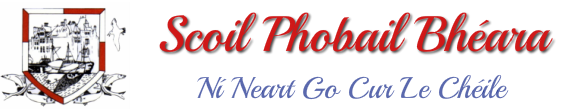 ANNUAL ADMISSION NOTICEin respect of admissions to the 2022/2023 school yearAdmission Policy and Application FormA copy of the school’s Admission Policy and the Application Form for Admission for the 2022/2023 school year is available as follows: –To download at: www.bearacs.ieOn request: By emailing  info@bearacs.ie  or writing to : Scoil Phobail Bhéara, Castletownbere, Co Cork, P75AH74 PART 1 - Admissions to the 2022/2023 school yearApplication and Decision Dates for admission to 2021/2022 school year.The following are the dates applicable for admission to First Year Note: the school will consider and issue decisions on late applications in accordance with the school’s admission policy.Special Class Application and Decision Dates for admission to Scoil Phobail Bhéara 2021/22The following are the dates applicable for admission to the school’s Special Class which caters for children with [insert details of category/categories of SEN catered for in the class] -*Failure to accept an offer within the prescribed period above may result in the offer being withdrawnNumber of places being made available in 2021/2022The school will commence accepting applications for admission on  18th  January 2022The school shall cease accepting applications for admission on  4th June 2022The date by which applicants will be notified of the decision on their application is     From 26th March 2022The period within which applicants must confirm acceptance of an offer of admission is8th June 2022The school will commence accepting applications for admission to the special class on  18th  January 2022The school shall cease accepting applications for admission to the special class on4th June 2022The date by which applicants will be notified of the decision on their application for admission to the special class isFrom 26th March 2022The period within which applicants must confirm acceptance of an offer of admission is8th June 2022The number of places being made available in first year is60The number of places being made available in the special class catering for children with ASD The number of places being made available in the Multi Disabilities class66